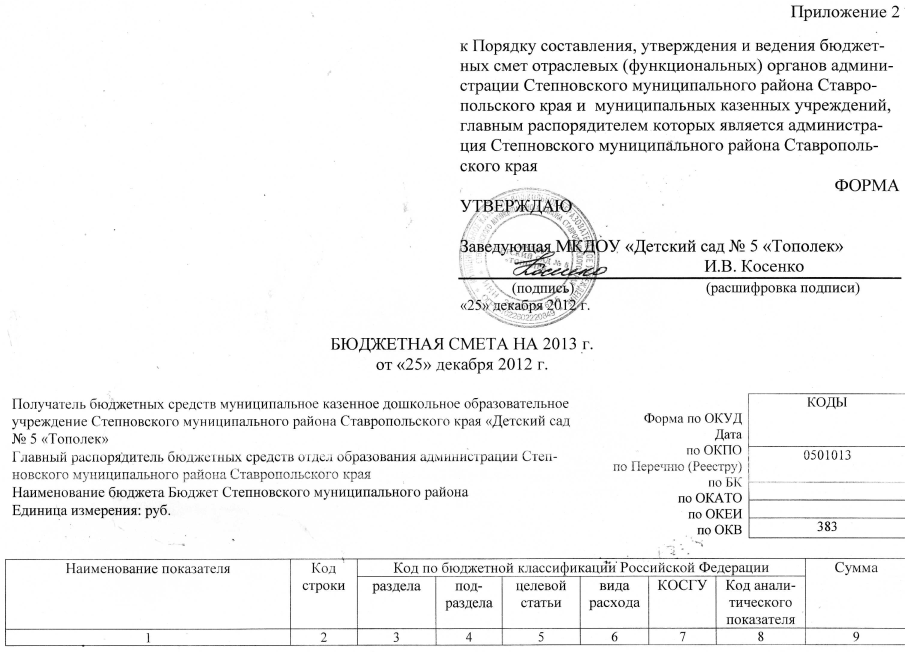 Исполнитель                        экономист    		_______________ 	Р.Р. Джентемирова«25» декабря .Заработная плата070142099100012110001715580,0Начисления на выплаты по оплате труда07014209910001213000518106,0Прочие выплаты070142099100012122006000,0Услуги связи070142099100012210005200,0Транспортные услуги070142099100012220004800,0Оплата отопления и технологических нужд070142099100012231100,0Оплата потребления газа0701420991000122312048140,0Оплата потребления электрической энергии0701420991000122320090400,0Оплата водоснабжения и водоотведения070142099100012233009800,0Прочие коммунальные услуги0701420991000122340019100,0Услуги по содержанию имущества070142099100012250004760,0Прочие работы, услуги0701420991000122620078410,0Продукты питания07014209910001340002455440,0Прочие расходы0701420991000134000377560,0Итого по коду БК (по коду раздела)070142099100013033296,0Уплата налога на имущество0701420951000129020074580,0Уплата земельного налога070142095100012903001500,0Итого по коду БК (по коду раздела)0701420951000176080,0Всего по коду БК (по коду раздела)07013109376,0